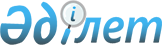 Об определении места для размещения агитационных печатных материалов и предоставлении помещения для проведения встреч с выборщиками кандидатов в депутаты Сената Парламента Республики Казахстан
					
			Утративший силу
			
			
		
					Постановление акимата Айыртауского района Северо-Казахстанской области от 29 мая 2017 года № 171. Зарегистрировано Департаментом юстиции Северо-Казахстанской области 6 июня 2017 года № 4211. Утратило силу постановлением акимата Айыртауского района Северо-Казахстанской области от 16 ноября 2017 года № 373
      Сноска. Утратило силу постановлением акимата Айыртауского района Северо-Казахстанской области от 16.11.2017 № 373 (вводится в действие со дня его первого официального опубликования в средствах массовой информации).
      В соответствии с пунктами 4, 6 статьи 28 Конституционного закона Республики Казахстан от 28 сентября 1995 года "О выборах в Республике Казахстан" акимат Айыртауского района Северо-Казахстанской области ПОСТАНОВЛЯЕТ:
      1. Определить совместно с Айыртауской районной избирательной комиссией (по согласованию) место для размещения агитационных печатных материалов для кандидатов в депутаты Сената Парламента Республики Казахстан согласно приложению 1.
      2. Предоставить на договорной основе помещение для проведения встреч с выборщиками кандидатов в депутаты Сената Парламента Республики Казахстан согласно приложению 2.
      3. Контроль за исполнением настоящего постановления возложить на руководителя аппарата акима Айыртауского района Северо-Казахстанской области Габбасова А.А.
      4. Настоящее постановление вводится в действие со дня его первого официального опубликования в средствах массовой информации. Место для размещения агитационных печатных материалов для кандидатов в депутаты Сената Парламента Республики Казахстан  Помещение для проведения встреч с выборщиками кандидатов в депутаты Сената Парламента Республики Казахстан
					© 2012. РГП на ПХВ «Институт законодательства и правовой информации Республики Казахстан» Министерства юстиции Республики Казахстан
				
      Аким 
Айыртауского района
Северо-Казахстанской области

А.Тастемиров

      "СОГЛАСОВАНО"

      Председатель Айыртауской
районной избирательной 
комиссии

Е. Мергасимов

      29 мая 2017 года 
Приложение 1 к постановлению акимата Айыртауского района Северо-Казахстанской области от 29 мая 2017 года № 
№ п/н
Наименование населенного пункта
Место для размещения печатных агитационных материалов 
1. 
село Саумалколь 
у здания магазина "Кристалл", угол улицы Достык и М. Янко (по согласованию)Приложение 2 к постановлению акимата Айыртауского района Северо-Казахстанской области от 29 мая 2017 года №
№ п/н
Наименование населенного пункта 
Помещение для встреч с выборщиками 
1.
село Саумалколь
актовый зал Айыртауского районного филиала Северо-Казахстанской области общественного объединения "Партия "Нұр Отан", Северо-Казахстанская область, Айыртауский район, село Саумалколь, улица Ш.Уалиханова, 42 "А" 